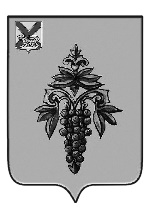 АДМИНИСТРАЦИЯ ЧУГУЕВСКОГО МУНИЦИПАЛЬНОГО РАЙОНА ПРИМОРСКОГО КРАЯ ПОСТАНОВЛЕНИЕ20 февраля 2020 года                   с. Чугуевка                                             102-НПАОб утверждении муниципальной программы «Содержание и благоустройство Чугуевского муниципального округа» на 2020-2024 годы(с изменениями: от 21 мая 2020 года № 355-НПА, от 01 марта 2021 года            № 185-НПА, от 28 мая 2021 года № 493-НПА, от 08 февраля 2022 года № 89-НПА)Руководствуясь Федеральным законом от 06 октября 2003 года № 131-ФЗ «Об общих принципах организации местного самоуправления в Российской Федерации», Законом Приморского края от 16 сентября 2019 года № 570-КЗ «О Чугуевском муниципальном округе», статьей 32 Устава Чугуевского муниципального района, администрация Чугуевского муниципального районаПОСТАНОВЛЯЕТ:1. Утвердить прилагаемую муниципальную программу «Содержание и благоустройство Чугуевского муниципального округа» на 2020 - 2024 годы. 2. Настоящее постановление подлежит опубликованию и размещению на официальном сайте Чугуевского муниципального района в сети Интернет и распространяет своё действие на правоотношения, возникшие с 01 января                    2020 года.3. Контроль за исполнением настоящего постановления возложить на заместителя главы администрации Чугуевского муниципального района                     И.В. Науменко.И.о. главы администрации Чугуевского муниципального района                                               Н.В. КузьменчукУтвержденпостановлением администрацииЧугуевского муниципального районаот «20» февраля 2020 года № 102-НПАПАСПОРТМУНИЦИПАЛЬНОЙ ПРОГРАММЫ«Содержание и благоустройство Чугуевского муниципального округа» на 2020-2024 годы˂*˃ - Подлежит ежегодной корректировке исходя из возможностей бюджета Чугуевского муниципального округа на соответствующий год.ОБЩАЯ ХАРАКТЕРИСТИКА СФЕРЫ РЕАЛИЗАЦИИПРОГРАММЫ И ПРОГНОЗ ЕЕ РАЗВИТИЯВажнейшей задачей администрации Чугуевского муниципального округа является формирование и обеспечение, комфортной и благоприятной среды для проживания населения, в том числе реализация мероприятий по благоустройству, озеленению, улучшению санитарного состояния и архитектурно-художественного оформления населенных пунктов. С развитием промышленного производства на территории Чугуевского муниципального округа становится все более актуальной проблема охраны окружающей среды. Не ухоженность парков и скверов, устаревшие архитектурные формы - все это негативно влияет на эмоциональное состояние и качество жизни населения.Отдельно, но не менее остро существует проблема содержания мест захоронения. На территории Чугуевского муниципального округа действует 30 мест захоронения. Актуальным является реализация мероприятий, направленных на создание и поддержание инфраструктуры кладбищ. Территории, занимаемые кладбищами, должны содержаться в соответствии с законодательством, что определяет необходимость реализации в рамках муниципальной программы мероприятия по текущему содержанию мест захоронения.Немаловажной значимостью так же обладает проблема эвакуации невостребованных умерших, чья численность ежегодно увеличивается.Решение выше указанных проблем требует системного подхода. Что оправдывает применение программного метода. Решение проблемы благоустройства территории муниципального образования способствует обеспечению устойчивого социально-экономического развития округа, повышению привлекательности его внешнего вида.2. ЦЕЛИ И ЗАДАЧИ ПРОГРАММЫОсновной целью Программы является повышение уровня комфортности жизнедеятельности граждан посредством благоустройства территории Чугуевского муниципального округа.Для достижения цели Программы предусматривается решение следующих задач:- осуществление мероприятий по поддержанию порядка, благоустройства, архитектурно-художественного оформления и санитарного состояния на территории Чугуевского муниципального округа;- обеспечение формирования единого облика Чугуевского муниципального округа;- создание условий для функционирования мест погребения;- текущее содержание мест захоронения.Реализация Программы позволит: - организовать привлекательный внешний облик Чугуевского муниципального округа;- обеспечить надлежащее содержание мест захоронения на территории;- обеспечить оказание услуг по эвакуации невостребованных умерших;- обеспечить необходимой инфраструктурой действующие общественные муниципальные кладбища.3. ЦЕЛЕВЫЕ ИНДИКАТОРЫ И ПОКАЗАТЕЛИ ПРОГРАММЫПоказатели (индикаторы), соответствующие целям и задачам Программы, представлены в приложении № 1 к Программе. 4. ПЕРЕЧЕНЬ МЕРОПРИЯТИЙ ПРОГРАММЫОбобщенная характеристика мероприятий, предлагаемых к реализации для решения поставленных Программой задач, отражена в приложении № 2 к Программе. Перечень мероприятий Программы носит открытый характер и предусматривает возможность корректировки и дополнения.5. МЕХАНИЗМ РЕАЛИЗАЦИИ ПРОГРАММЫМеханизм реализации Программы направлен на эффективное планирование хода исполнения основных мероприятий, обеспечение контроля исполнения Программных мероприятий, проведению мониторинга состояния работ по выполнению Программы, выработку решений, при возникновении отклонений хода работ от плана мероприятий Программы.Общее руководство реализацией Программы осуществляется заместителем главы администрации Чугуевского муниципального округа, курирующего вопросы благоустройства, текущее управление возлагается на управление жизнеобеспечения администрации Чугуевского муниципального округа.Заместитель главы администрации Чугуевского муниципального округа, курирующий вопрос по благоустройству, обеспечивает координацию действий исполнителей Программы, контролирует целенаправленное и эффективное использование финансирования на выполнение намеченных мероприятий. Ответственный исполнитель:- обеспечивают реализацию Программы в соответствии с планом мероприятий и в пределах средств, предусмотренных бюджетом Чугуевского муниципального округа на соответствующий финансовый год и плановый период;- вносит в установленном порядке предложения по уточнению мероприятий Программы с учетом складывающейся социально-экономической ситуации;- организует реализацию Программы, обеспечивает внесение изменений в Программу и несет ответственность за достижение целевых индикаторов (показателей) Программы, а также ожидаемых результатов ее реализации;- предоставляет ежеквартально, в срок до 25 числа месяца, следующего за отчетным кварталом, в управление экономического развития и потребительского рынка:- информацию о степени выполнения отдельных мероприятий Программы;- информацию о расходовании бюджетных средств на реализацию Программы;- сведения о достижении значений целевых индикаторов (показателей) Программы;- подготавливает до 1 марта года, следующего за отчетным годом, годовой отчет о ходе реализации и оценке эффективности реализации Программы;- ежегодно, не позднее 15 декабря текущего финансового года, направляет в финансовое управление и управление экономического развития и потребительского рынка план реализации Программы на очередной финансовый год и плановый период.Решение о внесении изменений в Программу и отдельные мероприятия принимается ответственным исполнителем при условии, что планируемые изменения не приведут к ухудшению плановых значений целевых индикаторов (показателей) Программы, а также к увеличению сроков исполнения мероприятий Программы.Решение администрации Чугуевского муниципального округа о внесении изменений, приостановлении или досрочном прекращении реализации муниципальной программы, принятое в соответствии с предложениями, изложенными в годовом отчете, оформляются ответственным исполнителем постановлением администрации Чугуевского муниципального округа.Оценка эффективности реализации Программы производится в соответствии с постановлением администрации Чугуевского муниципального округа от 02 сентября 2020 года № 658-НПА «Об утверждении Порядка принятия решений о разработке, формирования, реализации и проведения оценки эффективности реализации муниципальных программ в Чугуевском муниципальном округе».6. РЕСУРСНОЕ ОБЕСПЕЧЕНИЕ ПРОГРАММЫИсточники финансирования Программы указаны в приложении № 3 к Программе.7. СРОКИ И ЭТАПЫ РЕАЛИЗАЦИИ ПРОГРАММЫПрограмма реализуется в 2020 – 2024 годах в один этап.Приложение №1к муниципальной Программе «Содержание и благоустройство                  Чугуевского муниципального округа» на 2020-2024 годыСВЕДЕНИЯ О ЦЕЛЕВЫХ ИНДИКАТОРАХ, ПОКАЗАТЕЛЯХ МУНИЦИПАЛЬНОЙ ПРОГРАММЫ«Содержание и благоустройство Чугуевского муниципального округа» на 2020-2024 годы  «Приложение № 2 к Программе»к муниципальной Программе «Содержание и благоустройство                                                                                                   Чугуевского муниципального округа» на 2020-2024 годыОБОБЩЕННАЯ ХАРАКТЕРИСТИКАРЕАЛИЗУЕМЫХ В СОСТАВЕ МУНИЦИПАЛЬНОЙ ПРОГРАММЫ, ПОДПРОГРАММ И ОТДЕЛЬНЫХ МЕРОПРИЯТИЙ«Содержание и благоустройство Чугуевского муниципального округа» на 2020-2024 годы «Приложение № 3 к Программе»  к муниципальной Программе «Содержание и благоустройство                                                                                                 Чугуевского муниципального округа» на 2020-2024 годыИНФОРМАЦИЯО РЕСУРСНОМ ОБЕСПЕЧЕНИИ ПРОГРАММЫ ЗА СЧЕТ СРЕДСТВ БЮДЖЕТА ЧУГУЕВСКОГО МУНИЦИПАЛЬНОГО ОКРУГА И ПРИВЛЕКАЕМЫХ СРЕДСТВ ФЕДЕРАЛЬНОГО БЮДЖЕТА, КРАЕВОГО БЮДЖЕТА, БЮДЖЕТОВ ГОСУДАРСТВЕННЫХ ВНЕБЮДЖЕТНЫХ ФОНДОВ, ИНЫХ ВНЕБЮДЖЕТНЫХ ИСТОЧНИКОВ«Содержание и благоустройство Чугуевского муниципального округа» на 2020-2024 годы»                                                                                                                            «Приложение № 4 к Программе»                                                   «Содержание и благоустройство Чугуевского муниципального округа на 2020-2024 годы»                                                    Прогноз сводных показателей муниципальных заданий на оказаниемуниципальных услуг (выполнение работ) муниципальными казенными, бюджетными и автономными учреждениями по муниципальной программе«Содержание и благоустройство Чугуевского муниципального округа на 2020-2024 годы»(наименование муниципальной программы)Ответственный исполнитель Программы                        Управление жизнеобеспечения администрации Чугуевского муниципального округаСоисполнители ПрограммыСоисполнителей нетСтруктура ПрограммыПодпрограмм – нет. Программа включает выполнение отдельных мероприятий:«Организация мероприятий по благоустройству Чугуевского муниципального округа»;«Организация ритуальных услуг и содержание мест захоронения Чугуевского муниципального округа»;«Предоставление субсидий юридическим лицам (за исключением муниципальных учреждений), индивидуальным предпринимателям, физическим лицам производителям товаров, услуг».Реквизиты нормативных правовых актов, которыми утверждены государственныепрограммы Российской Федерации, Приморского края                         Цель Программы                                             Повышение уровня комфортности жизнедеятельности граждан посредством благоустройства территории Чугуевского муниципального округа.Задачи Программы                                           Совершенствование системы комплексного благоустройства, осуществление мероприятий по поддержанию порядка и санитарного состояния, обеспечение формирования единого облика Чугуевского муниципального округа;Создание условий для функционирования мест погребения;Текущее содержание мест захоронения;Целевые индикаторы, показатели Программы                   Территории Чугуевского муниципального округа, на которых проведены процедуры благоустройства, м2.Количество кладбищ, на которых проведены работы по текущему содержанию мест захоронения, шт. Количество кладбищ, на которых проведены  кадастровые работ по установлению границ, шт.Этапы и сроки реализации Программы                         2020 - 2024 годы, в один этапОбъем средств бюджета Чугуевского муниципального округа на финансирование муниципальной программыОбщий объем финансирования мероприятий Программы составляет: 33139348,84  рублей, в том числе по годам:2020 год – 6975913,92  рублей;2021 год – 7711812,92  рублей;2022 год – 6482555,00  рублей;2023 год – 5983856,00  рублей;2024 год – 5985211,00  рублей.Ожидаемые результаты реализации Программы                  В результате реализации программы планируется:Благоустроить территории мест массового пребывания населения, осуществить работу по кошению сорной растительности, предотвратить массовое загрязнение территорий Чугуевского муниципального округа 15000 м2;Обеспечение надлежащего содержания мест захоронения на территории округа 30шт;Проведение кадастровых работ по установлению границ кладбищ, 5 шт;№ п/пЦелевой индикатор\показательЕд.измЗначение целевого индикатора, показателяЗначение целевого индикатора, показателяЗначение целевого индикатора, показателяЗначение целевого индикатора, показателяЗначение целевого индикатора, показателяЗначение целевого индикатора, показателя№ п/пЦелевой индикатор\показательЕд.измОтчетный финансовый 2019 2020 2021 20222023 2024 1Территории Чугуевского муниципального округа, на которых проведены процедуры благоустройствам2150001500015000150015000150002Количество кладбищ, на которых проведены работы по текущему содержанию мест захороненияшт3030303030303Количество кладбищ, на которых проведены кадастровые работыпо установлению границ.шт111111№ п/пНаименование  подпрограммы,  отдельного мероприятия муниципальной программыОтветственный исполнитель, соисполнитель, главный распорядитель бюджетных средствСрок реализацииСрок реализацииСрок реализации№ п/пНаименование  подпрограммы,  отдельного мероприятия муниципальной программыОтветственный исполнитель, соисполнитель, главный распорядитель бюджетных средствНачало реализации подпрограммы,  отдельного мероприятияОкончания реализации подпрограммы,  отдельного мероприятияОжидаемый результат(краткое описание)№ п/пНаименование  подпрограммы,  отдельного мероприятия муниципальной программыОтветственный исполнитель, соисполнитель, главный распорядитель бюджетных средствНачало реализации подпрограммы,  отдельного мероприятияОкончания реализации подпрограммы,  отдельного мероприятияОжидаемый результат(краткое описание)№ п/пНаименование  подпрограммы,  отдельного мероприятия муниципальной программыОтветственный исполнитель, соисполнитель, главный распорядитель бюджетных средствНачало реализации подпрограммы,  отдельного мероприятияОкончания реализации подпрограммы,  отдельного мероприятияОжидаемый результат(краткое описание)1.Организация мероприятий по содержанию и благоустройству Чугуевского муниципального округаУправление жизнеобеспечения администрации Чугуевского муниципального округа, администрация Чугуевского муниципального округа20202024Повышение уровня комфортности жизнедеятельности граждан посредством благоустройства территории Чугуевского муниципального округа.1.1.Содержание и благоустройство территорий Чугуевского муниципального округаУправление жизнеобеспечения администрации Чугуевского муниципального округа, администрация Чугуевского муниципального округа20202024Повышение уровня комфортности жизнедеятельности граждан посредством благоустройства территории Чугуевского муниципального округа.1.1.1.Уборка мусора в общественных местах и местах общего пользования с последующим вывозомУправление жизнеобеспечения администрации Чугуевского муниципального округа, администрация Чугуевского муниципального округа20202024Повышение уровня комфортности жизнедеятельности граждан посредством благоустройства территории Чугуевского муниципального округа.1.1.2.Сбор опавшей листвы и сухих веток при проведении субботников с последующим вывозомУправление жизнеобеспечения администрации Чугуевского муниципального округа, администрация Чугуевского муниципального округа20202024Повышение уровня комфортности жизнедеятельности граждан посредством благоустройства территории Чугуевского муниципального округа.1.1.3.Окраска и мелкий ремонт урн, скамеек, ограждений и спортивного инвентаряУправление жизнеобеспечения администрации Чугуевского муниципального округа, администрация Чугуевского муниципального округа20202024Повышение уровня комфортности жизнедеятельности граждан посредством благоустройства территории Чугуевского муниципального округа.1.1.4.Уборка несанкционированных свалокУправление жизнеобеспечения администрации Чугуевского муниципального округа, администрация Чугуевского муниципального округа20202024Повышение уровня комфортности жизнедеятельности граждан посредством благоустройства территории Чугуевского муниципального округа.1.1.5.Очистка от снега и наледи территорий общего пользованияУправление жизнеобеспечения администрации Чугуевского муниципального округа, администрация Чугуевского муниципального округа20202024Повышение уровня комфортности жизнедеятельности граждан посредством благоустройства территории Чугуевского муниципального округа.1.1.6.Спиливание и кронирование деревьевУправление жизнеобеспечения администрации Чугуевского муниципального округа, администрация Чугуевского муниципального округа20202024Повышение уровня комфортности жизнедеятельности граждан посредством благоустройства территории Чугуевского муниципального округа.1.1.7.Кошение сорной растительностиУправление жизнеобеспечения администрации Чугуевского муниципального округа, администрация Чугуевского муниципального округа20202024Повышение уровня комфортности жизнедеятельности граждан посредством благоустройства территории Чугуевского муниципального округа.1.1.8.Снос самовольных построек и перенос иных объектов на территории Чугуевского муниципального округаУправление жизнеобеспечения администрации Чугуевского муниципального округа, администрация Чугуевского муниципального округа20202024Повышение уровня комфортности жизнедеятельности граждан посредством благоустройства территории Чугуевского муниципального округа.1.1.9.Оказание услуг по уборке общественных территорийУправление жизнеобеспечения администрации Чугуевского муниципального округа, администрация Чугуевского муниципального округа20202024Повышение уровня комфортности жизнедеятельности граждан посредством благоустройства территории Чугуевского муниципального округа.1.1.10.Приобретение и установка указателей с наименованием улицУправление жизнеобеспечения администрации Чугуевского муниципального округа, администрация Чугуевского муниципального округа20212021Повышение уровня комфортности жизнедеятельности граждан посредством благоустройства территории Чугуевского муниципального округа.1.1.11.Устройство, ремонт пешеходных дорожек Управление жизнеобеспечения администрации Чугуевского муниципального округа, администрация Чугуевского муниципального округа20212021Повышение уровня комфортности жизнедеятельности граждан посредством благоустройства территории Чугуевского муниципального округа.1.1.12.Предоставление субсидии бюджетным учреждениям на финансовое обеспечение  муниципального задания на оказание  муниципальных услуг (выполнение работ)Управление жизнеобеспечения администрации Чугуевского муниципального округа, администрация Чугуевского муниципального округа20212024Повышение уровня комфортности жизнедеятельности граждан посредством благоустройства территории Чугуевского муниципального округа.1.2.Ликвидация несанкционированных свалокУправление жизнеобеспечения администрации Чугуевского муниципального округа, администрация Чугуевского муниципального округа20222024Повышение уровня комфортности жизнедеятельности граждан посредством благоустройства территории Чугуевского муниципального округа.1.3.Погашение просроченной кредиторской задолженности бюджетных и автономных учреждений, предоставление субсидии на иные цели202120211.4.Содержание мест (площадок) накопления твердых бытовых отходов202220242.Организация ритуальных услуг и содержание мест захоронения Чугуевского муниципального округаУправление жизнеобеспечения администрации Чугуевского муниципального округа, администрация Чугуевского муниципального округа20202024Обеспечение надлежащего содержания мест захоронения на территории округа;Обеспечение оказания услуг по эвакуации невостребованных умерших;Обеспечение необходимой инфраструктурой действующих общественных муниципальных кладбищ.2.1.Содержание мест захороненияУправление жизнеобеспечения администрации Чугуевского муниципального округа, администрация Чугуевского муниципального округа20202024Обеспечение надлежащего содержания мест захоронения на территории округа;Обеспечение оказания услуг по эвакуации невостребованных умерших;Обеспечение необходимой инфраструктурой действующих общественных муниципальных кладбищ.2.2.Кошение травы, по периметру кладбищУправление жизнеобеспечения администрации Чугуевского муниципального округа, администрация Чугуевского муниципального округа20202024Обеспечение надлежащего содержания мест захоронения на территории округа;Обеспечение оказания услуг по эвакуации невостребованных умерших;Обеспечение необходимой инфраструктурой действующих общественных муниципальных кладбищ.2.3.Погребение невостребованных трупов и (или) их останковУправление жизнеобеспечения администрации Чугуевского муниципального округа, администрация Чугуевского муниципального округа20202024Обеспечение надлежащего содержания мест захоронения на территории округа;Обеспечение оказания услуг по эвакуации невостребованных умерших;Обеспечение необходимой инфраструктурой действующих общественных муниципальных кладбищ.2.4.Проведение кадастровых работ по установлению границ кладбищУправление жизнеобеспечения администрации Чугуевского муниципального округа, администрация Чугуевского муниципального округа20212024Обеспечение надлежащего содержания мест захоронения на территории округа;Обеспечение оказания услуг по эвакуации невостребованных умерших;Обеспечение необходимой инфраструктурой действующих общественных муниципальных кладбищ.2.5Предоставление субсидии бюджетным учреждениям на финансовое обеспечение  муниципального задания на оказание  муниципальных услуг (выполнение работ)Управление жизнеобеспечения администрации Чугуевского муниципального округа, администрация Чугуевского муниципального округа20212024Обеспечение надлежащего содержания мест захоронения на территории округа;Обеспечение оказания услуг по эвакуации невостребованных умерших;Обеспечение необходимой инфраструктурой действующих общественных муниципальных кладбищ.2.6.Субвенции бюджетам муниципальных образований Приморского края на осуществление отдельного государственного полномочия по возмещению специализированным службам по вопросам похоронного дела стоимости услуг по погребению умерших, не подлежащих обязательному социальному страхованию на случай временной  нетрудоспособности и в связи с материнством на день смерти и не являющихся пенсионерами, а также в случае рождения мертвого ребенка по истечении 154 дней беременности, предоставляемых согласно гарантированному перечню услуг по погребению Управление жизнеобеспечения администрации Чугуевского муниципального округа, администрация Чугуевского муниципального округа20222024Обеспечение надлежащего содержания мест захоронения на территории округа;Обеспечение оказания услуг по эвакуации невостребованных умерших;Обеспечение необходимой инфраструктурой действующих общественных муниципальных кладбищ.3.Предоставление субсидий юридическим лицам (за исключением муниципальных учреждений), индивидуальным предпринимателям, физическим лицам производителям товаров, услугУправление жизнеобеспечения администрации Чугуевского муниципального округа, администрация Чугуевского муниципального округа20202020Восстановление платежеспособности МКП «Энергетик»3.1.Предоставление субсидии из бюджета Чугуевского  муниципального округа в целях восстановления платежеспособности муниципального казенного предприятия «Энергетик»Управление жизнеобеспечения администрации Чугуевского муниципального округа, администрация Чугуевского муниципального округа20202020Восстановление платежеспособности МКП «Энергетик»№п/пНаименование подпрограммы, мероприятия, отдельного мероприятияОтветственный исполнитель, соисполнитель мероприятия, отдельного мероприятия, главный распорядитель бюджетных средствИсточник ресурсного обеспеченияРасходы (рублей), годыРасходы (рублей), годыРасходы (рублей), годыРасходы (рублей), годыРасходы (рублей), годыРасходы (рублей), годы№п/пНаименование подпрограммы, мероприятия, отдельного мероприятияОтветственный исполнитель, соисполнитель мероприятия, отдельного мероприятия, главный распорядитель бюджетных средствИсточник ресурсного обеспечения20202021202220232024Всего12345678910Муниципальная программа «Содержание и благоустройство Чугуевского муниципального округа» на 2020-2024 годы»Управление жизнеобеспечения Чугуевского муниципального округа, администрация Чугуевского муниципального округаБюджет Чугуевского округа6 975913,927711812,926482555,005983856,005985211,0033139348,841.Организация  мероприятий по содержанию и благоустройству Чугуевского муниципального округаУправление жизнеобеспечения Чугуевского муниципального округа, администрация Чугуевского муниципального округаБюджет Чугуевского округа3 063000,006699861,925 450000,004 950000,004 950000,0025112861,921.1.Содержание и благоустройство территорий Чугуевского муниципального округа-*-Бюджет Чугуевского округа3 063000,004089861,924 450000,004 450000,004 450000,0020502861,921.1.1.Уборка мусора в общественных местах и местах общего пользования с последующим вывозом-*--*-500000,000,000,000,000,00500000,001.1.2.Сбор опавший листвы и сухих веток при проведении субботников с последующем вывозом-*--*-200000,000,000,000,000,00200000,001.1.3.Окраска и мелкий ремонт урн, скамеек, ограждений и спортивного инвентаря-*--*-100000,000,000,000,000,00100000,001.1.4.Уборка несанкционированных свалок-*--*-500000,000,000,000,000,00500000,001.1.5.Очистка от снега и наледи территорий общего пользования-*--*-750000,000,000,000,000,00750000,001.1.6.Спиливание и кронирование деревьев-*--*-113000,000,000,000,000,00113000,001.1.7.Кошение сорной растительности-*--*-599999,000,000,000,000,00599999,001.1.8.Снос самовольных построек и перенос иных объектов на территории Чугуевского муниципального округа-*--*-175009,000,000,000,000,00175009,001.1.9.Оказание услуг по уборке общественных территорий Чугуевского муниципального округа-*--*-124992,000,000,000,000,00124992,001.1.10.Приобретение и установка указателей с наименованием улиц-*--*-0,00488049,00 0,000,000,00488049,001.1.11.Устройство, ремонт пешеходных дорожек-*--*-0,00651812,920,000,000,00651812,921.1.12.Предоставление субсидии бюджетным учреждениям на финансовое обеспечение  муниципального задания на оказание  муниципальных услуг (выполнение работ)-*-*-0,002 950000,004 450000,004 450000,004 450000,0016 300000,001.2.Ликвидация несанкционированных свалок на территории Чугуевского муниципального округа-*-Бюджет Чугуевского округа0,000,000,000,000,000,001.3.Погашение просроченной кредиторской задолженности бюджетных и автономных учреждений, предоставление субсидии на иные цели-*-Бюджет Чугуевского округа0,002610000,000,000,000,002610000,001.4.Содержание мест (площадок) накопления твердых бытовых отходов-*-Бюджет Чугуевского округа0,000,001000000,00500000,00500000,002000000,002.Организация ритуальных услуг и содержание мест захоронения Чугуевского муниципального округаУправление жизнеобеспечения Чугуевского муниципального округа, администрация Чугуевского муниципального округаБюджет Чугуевского округа912913,9201011951,001032555,001033856,001035211,005026486,922.1.Содержание мест захоронения (уборка несанкционированных свалок мусора, и уборка листвы, сухих веток, поваленных деревьев, засохших цветов, венков, неисправных (разрушенных) надмогильных сооружений и других элементов благоустройства участков захоронения), с последующим вывозом-*--*-430000,000,000,000,000,00430000,002.2.Кошение травы, по периметру кладбищ-*--*-420000,000,000,000,000,00420000,002.3.Погребение невостребованных трупов и (или) их останков-*--*-62914,0043951,000,000,000,00106865,002.4.Проведение кадастровых работ-*--*-0,000,000,000,000,000,002.5.Предоставление субсидии бюджетным учреждениям на финансовое обеспечение  муниципального задания на оказание  муниципальных услуг (выполнение работ)-*-*-0,00968000,001 000000,001 000000,001 000000,003968000,002.5.1.Содержание мест захоронения (уборка несанкционированных свалок мусора, и уборка листвы, сухих веток, поваленных деревьев, засохших цветов, венков, неисправных (разрушенных) надмогильных сооружений и других элементов благоустройства участков захоронения) , с последующим вывозом-*--*-0,00400000,00400000,00400000,00400000,001 600000,002.5.2.Кошение травы, по периметру кладбищ-*--*-0,00405000,00405000,00405000,00405000,001 620000,002.5.3.Погребение невостребованных трупов и (или) их останков-*--*-0,00113000,00145000,00145000,00145000,00548000,002.5.4.Проведение кадастровых работ-*--*-0,0050000,0050000,0050000,0050000,00200000,002.6.Предоставление субвенции бюджетам муниципальных образований Приморского края на осуществление отдельного государственного полномочия по возмещению специализированным службам по вопросам похоронного дела стоимости услуг по погребению умерших, не подлежащих обязательному социальному страхованию на случай временной  нетрудоспособности и в связи с материнством на день смерти и не являющихся пенсионерами, а также в случае рождения мертвого ребенка по истечении 154 дней беременности, предоставляемых согласно гарантированному перечню услуг по погребению -*--*-0,000,0032555,0033856,0035211,00101622,003.Предоставление субсидий юридическим лицам (за исключением муниципальных учреждений), индивидуальным предпринимателям, физическим лицам производителям товаров, услуг.Управление жизнеобеспечения Чугуевского муниципального округа, администрация Чугуевского муниципального округа-*-3000000,000,000,000,000,003000000,003.1.Предоставление субсидии из бюджета Чугуевского  муниципального округа в целях восстановления платежеспособности муниципального казенного предприятия «Энергетик»-*--*-3000000,000,000,000,000,003000000,00№п/пНаименование муниципальной услуги (выполняемой работы),показателя объема услуги (выполнение работы)Значение показателя объема муниципальной услуги (выполнения работы)Значение показателя объема муниципальной услуги (выполнения работы)Значение показателя объема муниципальной услуги (выполнения работы)Значение показателя объема муниципальной услуги (выполнения работы)Значение показателя объема муниципальной услуги (выполнения работы)Расходы бюджета Чугуевского муниципального округа на оказание муниципальной услуги (выполнение работы), руб.Расходы бюджета Чугуевского муниципального округа на оказание муниципальной услуги (выполнение работы), руб.Расходы бюджета Чугуевского муниципального округа на оказание муниципальной услуги (выполнение работы), руб.Расходы бюджета Чугуевского муниципального округа на оказание муниципальной услуги (выполнение работы), руб.Расходы бюджета Чугуевского муниципального округа на оказание муниципальной услуги (выполнение работы), руб.№п/пНаименование муниципальной услуги (выполняемой работы),показателя объема услуги (выполнение работы)2020202120222023202420202021202220232024123456789101112Организация ритуальных услуг и содержание мест захоронения Чугуевского муниципального округаОрганизация ритуальных услуг и содержание мест захоронения Чугуевского муниципального округаОрганизация ритуальных услуг и содержание мест захоронения Чугуевского муниципального округаОрганизация ритуальных услуг и содержание мест захоронения Чугуевского муниципального округаОрганизация ритуальных услуг и содержание мест захоронения Чугуевского муниципального округаОрганизация ритуальных услуг и содержание мест захоронения Чугуевского муниципального округаОрганизация ритуальных услуг и содержание мест захоронения Чугуевского муниципального округаОрганизация ритуальных услуг и содержание мест захоронения Чугуевского муниципального округаОрганизация ритуальных услуг и содержание мест захоронения Чугуевского муниципального округаОрганизация ритуальных услуг и содержание мест захоронения Чугуевского муниципального округаОрганизация ритуальных услуг и содержание мест захоронения Чугуевского муниципального округа1Предоставление земельного участка для погребения умершего-968000,001000000,001000000,001000000,001.1Предоставление земельного участка для погребения умершего, шт.-320320320320-968000,001000000,001000000,001000000,001.1.1Предоставление земельного участка для погребения умершего, шт.-300300300300-968000,001000000,001000000,001000000,001.1.2Выдача справок о месте погребения по обращению физ. И юр. Лиц, шт.-20202020-968000,001000000,001000000,001000000,002Погребение на безвозмездной основе согласно гарантированному перечню-968000,001000000,001000000,001000000,002.1Погребение на безвозмездной основе согласно гарантированному перечню (умерших личность которого не установлена, умерших (погибших) не имеющих близких родственников, либо законного представителя, а также доставка тел с мест обнаружения в морг, шт.-13131313-968000,001000000,001000000,001000000,003Организация и содержание мест захоронения-968000,001000000,001000000,001000000,003.1Содержание и эксплуатация кладбищ, м2-39825398253982539825-968000,001000000,001000000,001000000,00Организация мероприятий по содержанию и благоустройству Чугуевского муниципального округаОрганизация мероприятий по содержанию и благоустройству Чугуевского муниципального округаОрганизация мероприятий по содержанию и благоустройству Чугуевского муниципального округаОрганизация мероприятий по содержанию и благоустройству Чугуевского муниципального округаОрганизация мероприятий по содержанию и благоустройству Чугуевского муниципального округаОрганизация мероприятий по содержанию и благоустройству Чугуевского муниципального округаОрганизация мероприятий по содержанию и благоустройству Чугуевского муниципального округаОрганизация мероприятий по содержанию и благоустройству Чугуевского муниципального округаОрганизация мероприятий по содержанию и благоустройству Чугуевского муниципального округаОрганизация мероприятий по содержанию и благоустройству Чугуевского муниципального округаОрганизация мероприятий по содержанию и благоустройству Чугуевского муниципального округаОрганизация мероприятий по содержанию и благоустройству Чугуевского муниципального округа4Механизированное подметание территории округа-2950000,004450000,004450000,004450000,004.1Механизированное подметание территории округа, м2-151675151675151675151675-2950000,004450000,004450000,004450000,005Содержание парков, скверов, площадей-2950000,004450000,004450000,004450000,005.1Содержание территории округа, м2-1336737133673713367371336737-2950000,004450000,004450000,004450000,006Покос травы-2950000,004450000,004450000,004450000,006.1Покос травы, м2-1393025139302513930251393025-2950000,004450000,004450000,004450000,007Уборка территории и аналогичная деятельность-2950000,004450000,004450000,004450000,007.1Уборка мусора по тротуарам, газонам, скверам, м2-100100100100-2950000,004450000,004450000,004450000,007.2Уборка мусора по тротуарам, газонам, скверам, шт.-176176176176-2950000,004450000,004450000,004450000,007.3Уборка мусора по тротуарам, газонам, скверам, пог.м.-200200200200-2950000,004450000,004450000,004450000,007.4Уборка мусора по тротуарам, газонам, скверам, м370707070-2950000,004450000,004450000,004450000,008Очистка территории от снега и наледи-2950000,004450000,004450000,004450000,008.1Очистка территории от снега и наледи, м2-1729640172964017296401729640-2950000,004450000,004450000,004450000,009Ликвидация скользкости-2950000,004450000,004450000,004450000,009.1Ликвидация скользкости, м2-188445188445188445188445-2950000,004450000,004450000,004450000,0010Содержание деревьев и кустарников-2950000,004450000,004450000,004450000,0010.1Содержание деревьев и кустарников, ед.-70707070-2950000,004450000,004450000,004450000,00